РЕШЕНИЕОб утверждении Положения о порядке использования собственных материальных ресурсов и финансовых средств для осуществления части полномочий сельских поселений, входящих в состав муниципального образования «Красногвардейский район», переданных органам местного самоуправления муниципального образования «Красногвардейский район»Рассмотрев обращение администрации муниципального образования «Красногвардейский район», в соответствии со статьей 86 Бюджетного кодекса Российской Федерации, частью 4 статьи 15 Федерального закона от 6 октября 2003 года № 131-ФЗ «Об общих принципах организации местного самоуправления в Российской Федерации», руководствуясь частью 2 статьи 7, статьями 24, 41 Устава муниципального образования «Красногвардейский район», Совет народных  депутатов муниципального образования  «Красногвардейский  район» РЕШИЛ:1. Утвердить Положение о порядке  использования собственных материальных ресурсов и финансовых средств для осуществления части полномочий  сельских поселений, входящих в состав муниципального образования «Красногвардейский район», переданных органам местного самоуправления муниципального образования «Красногвардейский район» (приложение).2. Опубликовать настоящее решение в газете «Дружба», разместить в официальном сетевом издании «Газета Красногвардейского района «Дружба» (http://kr-drugba.ru, ЭЛ № ФС77-74720 от 29.12.2018 г.), а также на официальном сайте муниципального образования «Красногвардейский район» в сети «Интернет» (www.amokr.ru).3. Данное решение вступает в силу со дня его опубликования. Приложение к решению                        Совета народных депутатов муниципального образования «Красногвардейский район»                                                      от 09.10.2020 г. № 148ПОЛОЖЕНИЕ о порядке использования собственных материальных ресурсов и финансовых средств для осуществления части полномочий  сельских поселений, входящих в состав муниципального образования «Красногвардейский район», переданных органам местного самоуправления муниципального образования «Красногвардейский район»1. Общие положения1.1. Настоящее Положение разработано в соответствии со статьей 86 Бюджетного кодекса Российской Федерации, частью 4 статьи 15 Федерального закона от 6 октября 2003 № 131-ФЗ «Об общих принципах организации местного самоуправления в Российской Федерации», частью 2 статьи 7 Устава муниципального образования «Красногвардейский район» и определяет случаи, формы и порядок использования собственных материальных ресурсов и финансовых средств (далее – собственные средства) для осуществления части полномочий сельских поселений, входящих в состав муниципального образования «Красногвардейский район», переданных органам местного самоуправления муниципального образования «Красногвардейский район» (далее – переданные полномочия).1.2. Предложения о дополнительном использовании собственных средств муниципального образования «Красногвардейский район» (далее – муниципального района) для осуществления переданных полномочий вносятся главой муниципального образования «Красногвардейский район» в Совет народных депутатов муниципального образования «Красногвардейский район» одновременно с внесением на рассмотрение проекта решения о бюджете муниципального образования «Красногвардейский район» на очередной финансовый год и плановый период (далее – решение о бюджете) либо в течение текущего финансового года. Вносимое предложение должно содержать направления использования средств и расчет их объема либо перечень материальных ресурсов, необходимых для осуществления переданных полномочий.Совет народных депутатов муниципального образования «Красногвардейский район» рассматривает и принимает решение по данному вопросу в рамках процедуры принятия решения о бюджете на очередной финансовый год и плановый период. При внесении предложения о дополнительном использовании собственных средств муниципального района для осуществления переданных полномочий в течение текущего финансового года Совет народных депутатов муниципального образования «Красногвардейский район» рассматривает и принимает решение по данному вопросу путем внесения соответствующих изменений в решение о бюджете на текущий финансовый год.2. Случаи и формы использования собственных средств для осуществления переданных полномочий2.1. Собственные средства муниципального района для осуществления переданных полномочий могут расходоваться в случаях:2.1.1. недостаточности материальных ресурсов и финансовых средств, предоставляемых муниципальному району  в виде межбюджетных трансфертов для осуществления переданных полномочий на текущий финансовый год;2.1.2. принятия решения об увеличении объема средств, предоставляемых для осуществления переданных полномочий, по сравнению с объемом, закрепленным решением о бюджете на очередной финансовый год и плановый период, с целью повышения качества исполнения переданных полномочий; 2.1.3. недостаточности собственных доходов бюджетов сельских поселений на финансовое обеспечение расходных обязательств по предоставлению муниципальному району межбюджетных трансфертов для осуществления переданных полномочий на текущий финансовый год при принятии решений органами власти другого уровня, в том числе на исполнение мероприятий в рамках государственных программ Республики Адыгея, муниципальных программ района;2.1.4. задержки поступления межбюджетных трансфертов из бюджетов сельских поселений для осуществления переданных полномочий с последующим восстановлением денежных средств.2.2. Использование собственных средств муниципального района для осуществления переданных полномочий может осуществляться в следующих формах:2.2.1. предоставление главным распорядителям средств бюджета, осуществляющим исполнение переданных полномочий, в безвозмездное пользование мебели, инвентаря, оргтехники, средств связи, расходных материалов, помещений, транспорта и иных средств, необходимых для исполнения переданных полномочий;2.2.2. предоставления главным распорядителям средств бюджета финансовых средств в объемах, утвержденных  решением о бюджете на соответствующий финансовый год.3. Порядок использования собственных средств для осуществления переданных полномочий 3.1. Управление финансов администрации муниципального образования «Красногвардейский район» в пределах поступающих в районный бюджет доходов перечисляет финансовые средства для осуществления переданных полномочий на лицевые счета главных распорядителей бюджетных средств муниципального образования «Красногвардейский район» в установленном для исполнения бюджета порядке.3.2. Финансовые средства бюджета муниципального образования «Красногвардейский район» для осуществления переданных полномочий носят целевой характер и не могут быть использованы на другие цели.СОВЕТ НАРОДНЫХ ДЕПУТАТОВМУНИЦИПАЛЬНОГО ОБРАЗОВАНИЯ «КРАСНОГВАРДЕЙСКИЙ РАЙОН»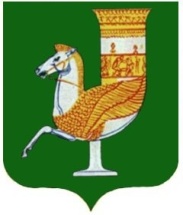 МУНИЦИПАЛЬНЭ ГЪЭПСЫКIЭ ЗИIЭУ «КРАСНОГВАРДЕЙСКЭ РАЙОНЫМ» ИНАРОДНЭ ДЕПУТАТХЭМ Я СОВЕТПринято 42-й сессией Совета народных депутатов муниципального образования «Красногвардейский район» четвертого созыва                                                                     9 октября 2020 года № 322Председатель Совета народных депутатовмуниципального образования «Красногвардейский район»______________ А.В. ВыставкинаГлава муниципального образования «Красногвардейский район»_____________ Т.И. Губжоковс. Красногвардейское от 09.10.2020 г. № 148